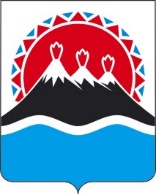 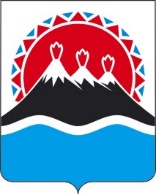 П О С Т А Н О В Л Е Н И ЕПРАВИТЕЛЬСТВАКАМЧАТСКОГО КРАЯг. Петропавловск-КамчатскийВ соответствии со пунктом 15 статьи 241 Бюджетного кодекса Российской ФедерацииПРАВИТЕЛЬСТВО ПОСТАНОВЛЯЕТ:1. Внести в приложение к Постановлению Правительства Камчатского края от 16.12.2022 № 680-П «Об утверждении порядка предоставления субсидии на возмещение затрат поставщикам социальных услуг, включенным в реестр поставщиков социальных услуг Камчатского края, но не участвующим в выполнении государственного задания (заказа), при получении у них гражданами социальных услуг, предусмотренных индивидуальными программами предоставления социальных услуг» изменение,  дополнив часть 4 подпунктом 5) следующего содержания:«5) участники отбора не должны являться иностранными юридическими лицами, в том числе местом регистрации которых является государство или территория, включенные в утверждаемый Министерством финансов Российской Федерации перечень государств и территорий, используемых для промежуточного (офшорного) владения активами в Российской Федерации (далее - офшорные компании), а также российскими юридическими лицами, в уставном (складочном) капитале которых доля прямого или косвенного (через третьих лиц) участия офшорных компаний в совокупности превышает 25 процентов (если иное не предусмотрено законодательством Российской Федерации).»;2. Настоящее постановление вступает в силу с даты официального опубликования и распространяется на правоотношения, возникшие с 1 января 2023 года.[Дата регистрации]№[Номер документа]О внесении изменений в постановление Правительства Камчатского края от 16.12.2022 № 680-П «Об утверждении порядка определения объема и предоставления из краевого бюджета субсидии государственному казенному предприятию Камчатского края «Единый ситуационно-мониторинговый центр» в целях финансового обеспечения затрат, связанных с оказанием услуг, выполнением работ по построению, развитию и эксплуатации систем мониторинга и обеспечения общественной (региональной) безопасности в Камчатском крае»Председатель Правительства Камчатского края[горизонтальный штамп подписи 1]                 Е.А. Чекин